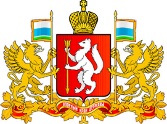 ПРАВИТЕЛЬСТВО СВЕРДЛОВСКОЙ ОБЛАСТИМИНИСТЕРСТВО ОБЩЕГО И ПРОФЕССИОНАЛЬНОГО ОБРАЗОВАНИЯСВЕРДЛОВСКОЙ ОБЛАСТИПРИКАЗ_28.04.2017__                                                                                    №      178-Д___ г. ЕкатеринбургОб утверждении регламента работы Аттестационной комиссии Министерства общего и профессионального образования Свердловской области и условий привлечения специалистов для осуществления всестороннего анализа профессиональной деятельности педагогических работников, аттестующихся в целях установления квалификационных категорийВ соответствии с Федеральным законом от 29 декабря 2012 года № 273-ФЗ «Об образовании в Российской Федерации», приказом Министерства образования            и науки Российской Федерации от 07.04.2014 № 276 «Об утверждении Порядка проведения аттестации педагогических работников организаций, осуществляющих образовательную деятельность», Законом Свердловской области                                                  от 15 июля 2013 года № 78-ОЗ «Об образовании в Свердловской области», постановлением Правительства Свердловской области от 24.10.2013 № 1302-ПП               «О Министерстве общего и профессионального образования Свердловской области», приказом Министерства общего и профессионального образования Свердловской области от 22.04.2016 № 172-Д «Об утверждении Административного регламента предоставления Министерством общего и профессионального образования Свердловской области государственной услуги по проведению аттестации педагогических работников организаций, осуществляющих образовательную деятельность на территории Свердловской области», для обеспечения проведения аттестации педагогических работников организаций, осуществляющих образовательную деятельность на территории Свердловской области,ПРИКАЗЫВАЮ:Утвердить регламент работы Аттестационной комиссии Министерства общего и профессионального образования Свердловской области (прилагается);Утвердить условия привлечения специалистов для осуществления всестороннего анализа профессиональной деятельности педагогических работников, аттестующихся в целях установления квалификационных категорий (прилагаются).3. Признать утратившим силу приказ Министерства общего                                              и профессионального образования Свердловской области от 30.12.2014 № 331-Д «Об организации и проведении аттестации педагогических работников организаций, осуществляющих образовательную деятельность на территории Свердловской области».4. Контроль за исполнением настоящего приказа возложить на Первого заместителя Министра Н.В. Журавлеву.5. Настоящий приказ разместить на «Официальном интернет-портале правовой информации Свердловской области» (www.pravo.gov66.ru). И.о. Министра		                         		                                   Н.В. Журавлева